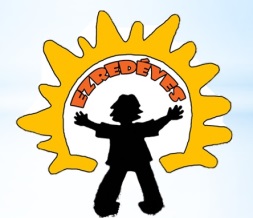 SZÍNES KOTTAFogyatékkal élők tehetséggondozása Arany János EGYMI Ezredéves Óvodája, Általános Iskolája és Készségfejlesztő Iskolája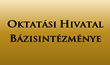 JELENTKEZÉSI LAP(intézményenként egy lap kitöltése elegendő – további táblázat beszúrható)NévMunkakörMunkahely neve, címeBeosztásElérhetőségNévMunkakörMunkahely neve, címeBeosztásElérhetőségNévMunkakörMunkahely neve, címeBeosztásElérhetőség